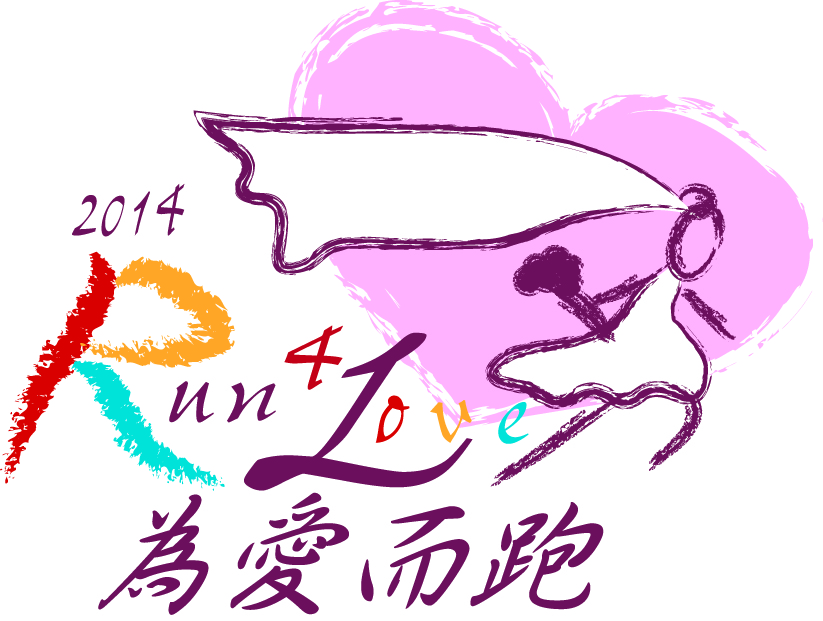 公益單位報名表格11/22-23  馬場町河濱公園單位:________________________   聯絡人:_______________ 電話:__________________1.以組隊方式參加，每隊最多3人2.欲購買園遊券張數:_____________張(每張200元，加送面膜一盒)姓名出生年月日身分證字號連絡電話T恤尺寸同心線顏色□2L□XL□L□M□S□XS□情侶(紅色)□家人(黃色)□朋友同事(藍色)□2L□XL□L□M□S□XS□情侶(紅色)□家人(黃色)□朋友同事(藍色)□2L□XL□L□M□S□XS□情侶(紅色)□家人(黃色)□朋友同事(藍色)